                  ҠАРАР                                                                     РЕШЕНИЕ           28 октябрь 2022 й.                       №177                    28 октября 2022 г.О внесении изменений в решение «Об установлении земельного налога на территории сельского поселения Инзерский сельсовет муниципального района Белорецкий район Республики Башкортостан»         В соответствии с Федеральным  законом от 6 октября 2003 года №131-ФЗ «Об общих принципах организации местного самоуправления в Российской Федерации», Налоговым кодексом  Российской Федерации, руководствуясь пунктом 2 части 1 статьи 3 Устава сельского поселения Инзерский сельсовет  муниципального района Белорецкий район Республики Башкортостан Совет сельского поселения Инзерский сельсовет муниципального района Белорецкий район Республики Башкортостан  р е ш и л:         1.Внести в решение Совета сельского поселения Инзерский сельсовет муниципального района Белорецкий район Республики Башкортостан от 28 ноября 2019 года №224 «О внесении изменений в решение «Об установлении земельного налога на территории сельского поселения Инзерский сельсовет муниципального района Белорецкий район Республики Башкортостан» следующие изменения:1) подпункт 1 пункта 3 изложить в новой редакции: «Органы местного самоуправления сельского поселения Инзерский сельсовет муниципального района Белорецкий район Республики Башкортостан»;2) пункт 4 исключить.Пункт 5 считать соответственно пунктом 4 и далее нумерацию пунктов по порядку.         2. Настоящее решение вступает в силу не ранее чем по истечении одного месяца со дня его официального опубликования и не ранее 1 января 2023 года.          3. Настоящее решение опубликовать на официальном сайте, информационном стенде.           4. Контроль за исполнением настоящего решения возложить Совета по бюджету, финансам, налогам и вопросам собственности.Глава сельского поселения                                                          А.В. КучербаеваБАШҠОРТОСТАН РЕСПУБЛИКАҺЫБЕЛОРЕТ РАЙОНЫмуниципаль районЫНЫңИНЙәР АУЫЛ СОВЕТЫАУЫЛ БИЛәМәһЕСОВЕТЫ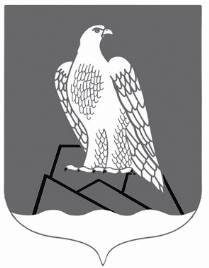 СОВЕТСЕЛЬСКОГО ПОСЕЛЕНИЯИНЗЕРСКИЙ СЕЛЬСОВЕТ Муниципального района Белорецкий район РЕСПУБЛИКИ БАШКОРТОСТАН